ОБЪЯВЛЕНИЕИнициатор проекта – староста села Барсаи  Азьмуков Алмаз Азьмугазанович обращается к активным и неравнодушным землякам поддержать проект инициативного бюджетирования «Ремонт ограждения кладбища в селе Барсаи».Цель проекта: сохранение и благоустройство места захоронения (кладбища) в с. БарсаиВ ходе реализации проекта планируется:Устройство ограждения с использованием металлического штакетника;      2)   Устройство ворот и калиток;      3)   Грунтовка и масляная окраска металлических поверхностей.Общая стоимость проекта 1 184 903,34 рублей, данный проект предусматривает:финансовое участие граждан в размере 10% от общей стоимости проекта 118 490,33 рублей;за счет средств краевого бюджета в размере 789 111,75 рублей;за счет средств местного бюджета в размере 277 301,26 рублей.Ограждение сейчас: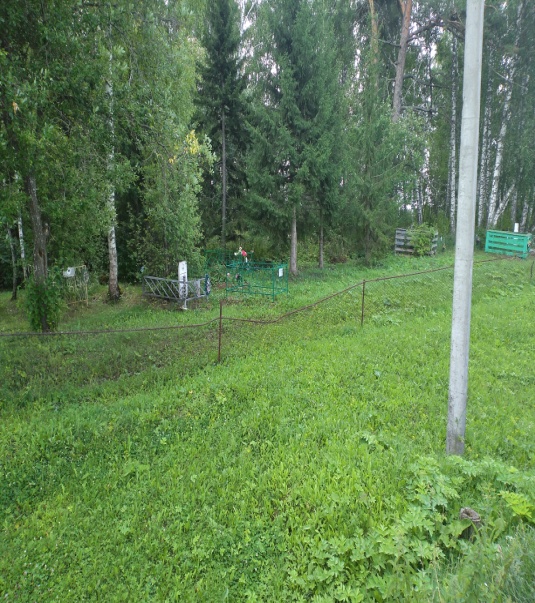 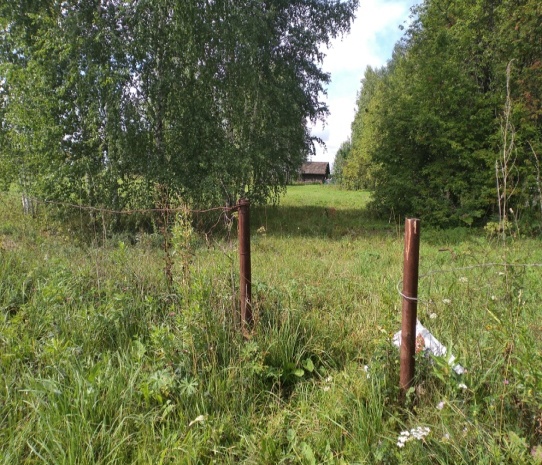 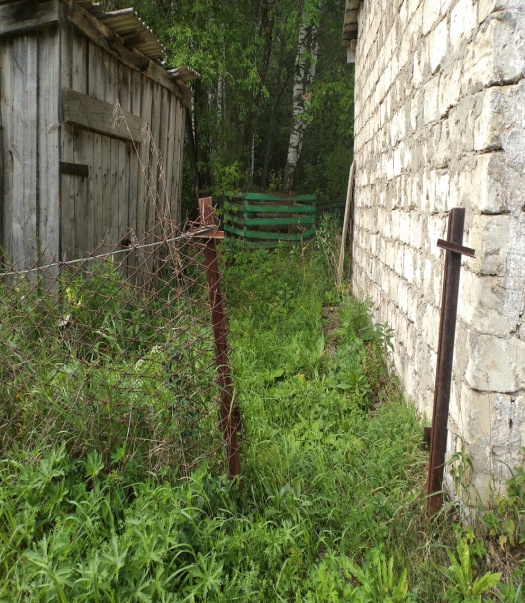 Дизайн-проект: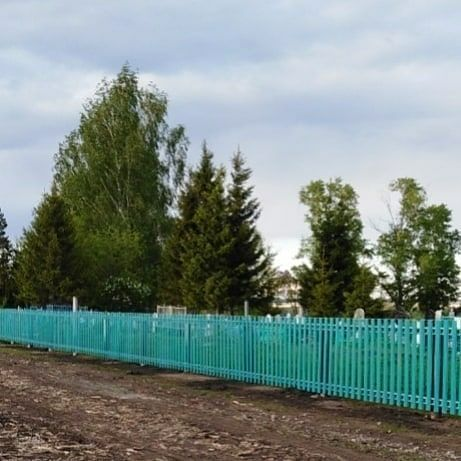 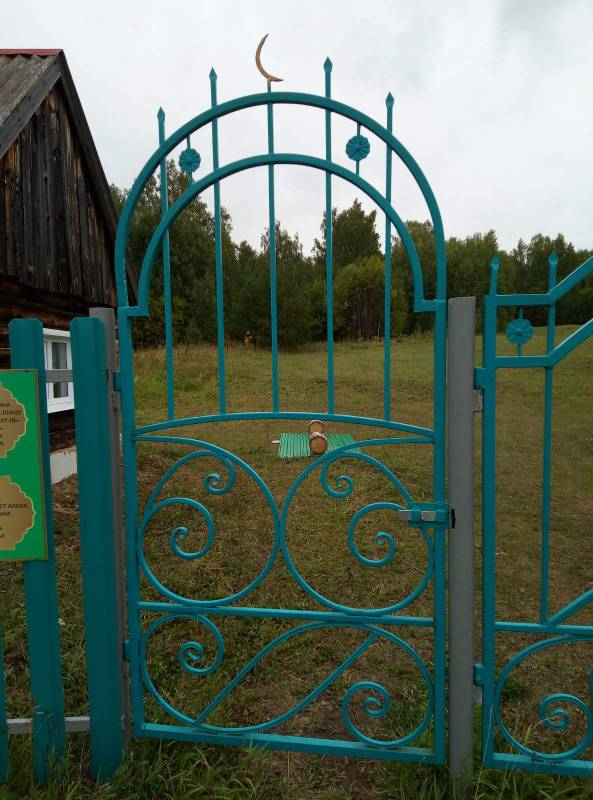 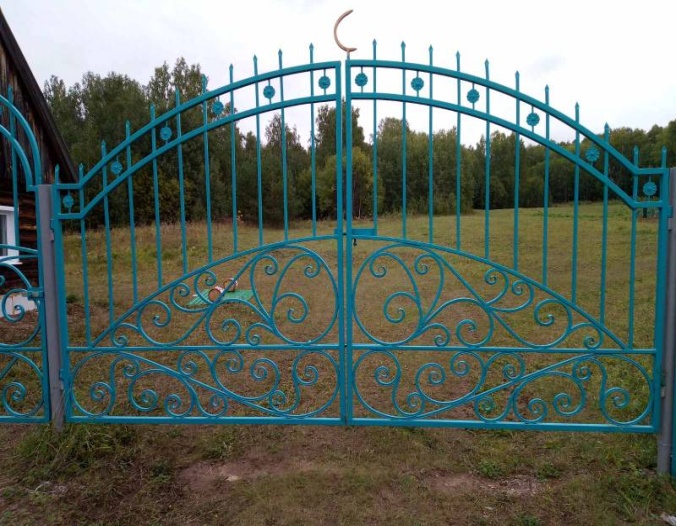 Инициатор проекта - староста Барсаи  Азьмуков Алмаз Азьмугазанович